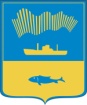 АДМИНИСТРАЦИЯ ГОРОДА МУРМАНСКАКОМИТЕТ ПО ОБРАЗОВАНИЮПРИКАЗ07.02.2022                       	                  				              №   297 Об организации углубленного изученияотдельных учебных предметов и профильного обучения в муниципальных общеобразовательных учрежденияхгорода Мурманска в 2022-2023 учебном годуВ соответствии с постановлением Правительства Мурманской области от 03.03.2014 № 100-ПП «Об установлении случаев и утверждении Порядка организации индивидуального отбора при приеме либо переводе учащихся в государственные и муниципальные образовательные организации для получения основного общего и среднего общего образования с углубленным изучением отдельных учебных предметов или для профильного обучения» (далее – Постановление), на основании ходатайств руководителей общеобразовательных учреждений п р и к а з ы в а ю:Согласовать решения муниципальных общеобразовательных учреждений об открытии в 2022-2023 учебном году классов с углубленным изучением отдельных учебных предметов (Приложение № 1).Согласовать решения муниципальных общеобразовательных учреждений, реализующих образовательные программы среднего общего образования, об открытии в 2022-2023 учебном году классов профильного обучения с углубленным изучением отдельных предметов 
(Приложение № 2).Муниципальному бюджетному учреждению дополнительного профессионального образования города Мурманска «Городской информационно-методический центр работников образования» (Демьянченко Н.А.) разместить настоящий приказ на образовательном портале города Мурманска.Контроль исполнения настоящего приказа возложить на начальника отдела общего образования Корневу С.А.Приложение № 1к приказу от 07.02.2022 № 297Сеть классов с углубленным изучением отдельных учебных предметов в муниципальных общеобразовательных учреждениях города Мурманска на 2022-2023 учебный годПриложение № 2к приказу от 07.02.2022 № 297Сеть классов профильного обучения на 2022-2023 учебный годв муниципальных общеобразовательных учрежденияхгорода Мурманска, реализующих образовательныепрограммы среднего общего образования При приеме учащихся в профильные классы технологического, естественнонаучного, социально-экономического профилей учитываются результаты по учебному предмету «Математика», гуманитарного профиля – по учебному предмету «Русский язык».Заместитель председателя комитетаС.С. ВоробьеваОбразовательные учрежденияУчебный предмет для углубленного изученияКласс/параллельМБОУ г. Мурманска «Гимназия № 1»английский язык5А, 5Б, 5В, 6А, 6Б, 6В, 7А, 7Б, 7В, 8А, 8Б, 8В, 9А, 9Б, 9ВМБОУ г. Мурманска «Гимназия № 1»математика7Б, 8Б, 9БМБОУ г. Мурманска «Гимназия № 2»английский язык5Б, 6Б, 6В, 7Б, 7В, 8Б, 9БМБОУ г. Мурманска Гимназия № 3английский язык5А, 5Б, 6А, 6Б, 7А, 7Б, 8А, 8Б, 9А, 9БМБОУ г. Мурманска «Гимназия № 5»математика5БМБОУ г. Мурманска «Гимназия № 6»математика7Б, 8Б, 9БМБОУ г. Мурманска «Гимназия № 6»английский язык5А (морской класс), 6А, 7А, 8А, 9АМБОУ г. Мурманска «Гимназия № 7»английский язык6Д, 8Д, 9ВМБОУ г. Мурманска «Гимназия № 7»математика6А, 6Б, 7А, 7Б, 7В, 8А, 8Б,  9А, 9Г, 9ДМБОУ г. Мурманска «Гимназия № 7»обществознание6ГМБОУ г. Мурманска «Гимназия № 7»биология6В, 7Г, 7Д, 8В, 8Г, 9БМБОУ г. Мурманска «Гимназия № 8»английский язык5Б, 6Б, 8Б, 9БМБОУ г. Мурманска гимназия № 9английский язык2А, 2Б, 3А, 3Б, 4А, 4Б,5А, 5Б, 5В, 6А, 6Б, 6В, 7А, 7Б, 7В, 8А, 8Б, 8В, 9А, 9БМБОУ г. Мурманска «Гимназия № 10»математика7А, 7Б, 8А,8Б, 9А, 9БМБОУ г. Мурманска «Гимназия № 10»биология8В, 9ВМБОУ г. Мурманска «Гимназия № 10»информатика7А, 7Б, 8А, 8Б, 9А, 9БМБОУ МАЛматематика6А, 6Б, 6В, 6Г, 7А, 7Б, 7В, 8А, 8Б, 8В, 9А, 9Б, 9ВМБОУ г. Мурманска ММЛматематика7А, 8А, 9АМБОУ г. Мурманска ММЛанглийский язык5В, 6В, 7Б, 8В, 9ВМБОУ г. Мурманска ММЛинформатика5А, 6А, 7А, 8А, 9АМБОУ г. Мурманска ММЛбиология5Б, 6Б, 7Б, 8Б, 9БМБОУ МПЛматематика 7А, 7Б, 8А, 8Б, 9А, 9БМБОУ г. Мурманска  лицей № 2математика 8АМБОУ г. МурманскаСОШ № 23математика7Б, 8Б, 9БМБОУ г. МурманскаСОШ № 23английский язык5А, 6А, 7АМБОУ г. МурманскаСОШ № 31математика7А, 8А, 9АМБОУ г. МурманскаСОШ № 36математика7А, 8АМБОУ СОШ № 44обществознание8А, 9АМБОУ г. МурманскаСОШ № 53математика5А, 6АМБОУ г. МурманскаСОШ № 53математика, информатика и ИКТ7А, 8А, 9А, 9БМБОУ г. Мурманска "Прогимназия № 51"английский язык2А, 2Б, 2В, 3А, 3Б, 3В,4А, 4Б, 4ВОбразовательные учрежденияПрофиль обученияКлассПредметы, изучаемые на углубленном уровнеПредметы по выбору на ГИА для зачисления в профильный класс (два из перечисленных)МБОУ г. Мурманска «Гимназия № 1»гуманитарный10А, 11Арусский язык, английский язык, правообществознание, английский язык, историяМБОУ г. Мурманска «Гимназия № 1»технологический10Б, 11Бматематика, физика, информатикафизика, информатика МБОУ г. Мурманска «Гимназия № 2»естественнонаучный10А, 11Аматематика, физика, химияфизика, химияМБОУ г. Мурманска «Гимназия № 2»гуманитарный10Б, 11Банглийский язык, литература, историяна выбор: английский язык, литература, историяМБОУ г. Мурманска Гимназия № 3гуманитарный10Арусский язык, история, правоистория, обществознаниеМБОУ г. Мурманска Гимназия № 3гуманитарный11Арусский язык, история, правоистория, обществознание, английский языкМБОУ г. Мурманска Гимназия № 3естественнонаучный10Б, 11Бматематика, химия, биологияхимия, биология МБОУ г. Мурманска «Гимназия № 5»технологический («Роснефть-класс»)10А, 11Аматематика, информатика, физикафизика, информатикаМБОУ г. Мурманска «Гимназия № 5»естественнонаучный(«Роснефть-класс»)10А, 11Аматематика, физика, химияфизика, химия  МБОУ г. Мурманска «Гимназия № 5»естественнонаучный(медицинский класс)10Б, 11Бматематика, химия, биологияхимия, биологияМБОУ г. Мурманска «Гимназия № 6»технологический (морской класс)10Аматематика, физика информатикафизика, информатика МБОУ г. Мурманска «Гимназия № 6»естественнонаучный (морской класс)10Аматематика, химия, биологияхимия, биологияМБОУ г. Мурманска «Гимназия № 6»технологический 11Аматематика, физика информатикафизика, информатика МБОУ г. Мурманска «Гимназия № 6»естественнонаучный 11Аматематика, химия, биологияхимия, биологияМБОУ г. Мурманска «Гимназия № 6»гуманитарный(педагогический)10Брусский язык, история, английский языканглийский язык,на выбор: история или обществознаниеМБОУ г. Мурманска «Гимназия № 6»социально-экономический11Бматематика, право, экономикаобществознание; 
на выбор: история или  географияМБОУ г. Мурманска «Гимназия № 7»технологический10А, 11Аматематика, физика, информатикафизика, информатика МБОУ г. Мурманска «Гимназия № 7»естественнонаучный11Бматематика, химия, биологиябиология, химияМБОУ г. Мурманска «Гимназия № 7»социально-экономический10Б, 11Вматематика, экономика, географияобществознание, географияМБОУ г. Мурманска «Гимназия № 7»гуманитарный10В, 11Ганглийский язык, история, правоанглийский язык, обществознаниеМБОУ г. Мурманска «Гимназия № 8»гуманитарный10А, 11Аанглийский язык, история, правоанглийский язык, история, обществознаниеМБОУ г. Мурманска «Гимназия № 8»технологический(транспортно-логистический класс)10Б, 11Бматематика, физика, информатикафизика, информатика МБОУ г. Мурманска «Гимназия № 8»естественнонаучный10Б, 11Бматематика, химия, биологияхимия, биологияМБОУ г. Мурманска гимназия № 9гуманитарный10А, 10Б11А, 11Брусский язык, английский язык, правоанглийский язык;
на выбор: обществознание, история, литератураМБОУ г. Мурманска «Гимназия № 10»технологический(«Газпром-класс»)10А, 11Аматематика, физика, информатикафизика, информатика МБОУ г. Мурманска «Гимназия № 10»естественнонаучный(медицинский класс)10Б, 11Бматематика, химия, биологияхимия, биологияМБОУ г. Мурманска «Гимназия № 10»социально - экономический10В, 11Вматематика, экономика, географияобществознание, географияМБОУ МАЛтехнологический (авиационный класс)10А, 11Аматематика, физика, информатикафизика, информатикаМБОУ МАЛсоциально-экономический10Б, 11Бматематика, экономика, правона выбор: обществознание, география, английский языкМБОУ г. Мурманска ММЛтехнологический10А, 11Аматематика, информатика, физикаинформатика, физикаМБОУ г. Мурманска ММЛестественнонаучный(медицинский класс)10А, 11Бматематика, химия, биологияхимия, биологияМБОУ г. Мурманска ММЛсоциально-экономический11Бматематика, география, экономикагеография, обществознаниеМБОУ г. Мурманска ММЛгуманитарный(НИУ «Высшая школа экономики»)10Б (1 гр.)литература, право, английский языканглийский язык,на выбор: литература илиобществознание МБОУ г. Мурманска ММЛгуманитарный(НИУ «Высшая школа экономики»)10Б (2гр.) 11Вистория, право, английский языканглийский язык, на выбор: история или обществознание МБОУ МПЛтехнологический(инженерный класс)10А, 10Б, 11А, 11Бматематика, физика,  информатикафизика, информатикаМБОУ МПЛсоциально-экономический10В, 11Вгеография, математика, экономикаистория, география, обществознание, английский язык, информатикаМБОУ МПЛестественнонаучный(медицинский класс)10Г, 11Гхимия, биология, математикахимия, биология, физикаМБОУ г. Мурманска  лицей № 2гуманитарный(кадетский класс Следственного управления СК России по Мурманской области)10А, 11Арусский язык, история, правообществознание,
на выбор: история, английский языкМБОУ г. Мурманска  лицей № 2социально-экономический (таможенный класс)10Брусский язык, математика, экономика, правообществознание,
на выбор: история, география, информатикаМБОУ г. Мурманска  лицей № 2социально-экономический (таможенный класс)11Бматематика, экономика, правообществознание,
на выбор: история, география, информатикаМБОУ г. Мурманска  лицей № 2социально-экономический (кадетский класс МВД России по Мурманской области)10Врусский язык, математика, экономика, правообществознание,
на выбор: история, география, информатикаМБОУ г. Мурманска  лицей № 2социально-экономический (кадетский класс МВД России по Мурманской области)11Вматематика, экономика, правообществознание,
на выбор: история, география, информатикаМБОУ «Кадетская школа города Мурманска»универсальный
(оборонно-спортивный класс)10к1, 11к1математикагеография, биология, информатика, физика, химия, история, обществознание, английский язык, литератураМБОУ «Кадетская школа города Мурманска»универсальный(оборонно-спортивный)10к2, 11к2география, биология, информатика, физика, химия, история, обществознание, английский язык, литератураСОШ № 5 естественнонаучный(медицинский)10А, 11Аматематика, биология, химияхимия, биологияСОШ № 5 универсальный
(кадетский)10Бматематика, правообществознание;по выбору:  информатика, физика, история, иностранный язык, химия, биология, география, литератураСОШ № 5 универсальный(оборонно-спортивный)11Бматематика, правообществознание, информатика, физика, история, иностранный язык, химия, биология, география, литератураСОШ № 5 гуманитарный10В, 11Врусский язык, английский язык, историяистория, английский языкМБОУ г. Мурманска СОШ № 31 имени Л.В. Журинатехнологический10А, 11Аматематика, информатика, физикаинформатика, физикаМБОУ г. Мурманска СОШ № 31 имени Л.В. Журинаестественнонаучный10Аматематика, химия, биологиябиология, химияМБОУ г. Мурманска СОШ № 31 имени Л.В. Журинасоциально-экономический 10Б, 11Аматематика, право, экономика обществознание, география МБОУ г. Мурманска СОШ № 31 имени Л.В. Журинагуманитарный10Б, 11Б право, русский язык, литератураобществознание, литератураМБОУ г. Мурманска  СОШ № 36естественнонаучный(медицинский класс)10А, 11Аматематика, химия, биологиябиология, химияМБОУ г. Мурманска  СОШ № 36технологический (физико-математический, НОВАТЭК)10А, 11Афизика, информатика, математикафизика, информатикаМБОУ г. Мурманска  СОШ № 36социально-экономический10Б, 11Бматематика, право, экономикаобществознание, история, география, английский языкМБОУ г. Мурманска СОШ № 49технологический10А, 11Аматематика, физика, информатикаинформатика, физикаМБОУ г. Мурманска СОШ № 49естественнонаучный10Б, 11Бматематика, химия, биологияхимия, биология, физикаМБОУ г. Мурманска СОШ № 49гуманитарный10В, 11Врусский язык, история, правоистория, обществознание, литература, иностранные языкиМБОУ г. Мурманска СОШ № 57гуманитарный10А, 11Арусский язык, право, историялитература,  история, обществознание, английский языкМБОУ г. Мурманска СОШ № 57технологический10Б, 11Бматематика, физика, информатикафизика, информатикаМБОУ г. Мурманска СОШ № 57естественнонаучный10Б, 11Бматематика, химия, биологияхимия, биологияМБОУ г. Мурманска СОШ № 57универсальный10В, 11Влитература, история обществознание, география, химия, физика, биология, информатика, английский язык